Юморина, или день смехаВ зале на стене висят плакаты, на которых написаны пословицы и поговорки, афоризмы. Эмблема - улыбка. 
1. Кто людей веселит, за того и свет стоит. 
2. Кто умеет веселиться, тот и горя не боится. 
3. Смех - великий лекарь. 
4. Поспешишь - людей насмешишь. 
5. Интересны все жанры, кроме скучного. 
6. Продолжать смеяться легче, чем окончить смех. 
7. Слезы вместе, смех пополам. 
8. Хочешь выглядеть умней, рядом умных не имей. 
9.Юмористические газеты. 
1 вед.  1 апреля - неофициальный день смеха. В этот день все веселятся, шутят, устраивают розыгрыши. 
Мы праздник сегодня откроем, 
Нам ветер и дождь не помеха, 
Ведь долго ждали, не скроем, 
Наш всенародный день смеха. 
На праздник, на общее веселье 
Мы пригласили в гости Смех, 
Забаву, Веселье и Развлеченье, 
Шутку и Юмор для потех! 
2 вед. Здравствуйте! Поздравляем вас с праздником смеха и шуток! 
1-й ведущий: Все мы знаем, что юмор помогает высмеивать пороки и недостатки. Но, к сожалению, люди реагируют на юмор по-разному. Одним здоровый юмор помогает увидеть и искоренить свои недостатки. Другим же не хочется замечать свои недостатки. И тогда они говорят: Не смешно! 
2-й ведущий: О таких людях в народе говорят, что они не того поля ягодка. Но не будем останавливаться, и заострять внимание на этом, продолжим разговор о смехе. Люди при виде смешного выражают свои чувства с помощью слов: Хи-хи-хи, Ха-ха-ха, Хо-хо-хо, Хы-хы-хы. Пусть и сегодня наш смех весь взлетает веселой шуткой, тонким юмором, злободневной сатирой. Смеяться, право, не грешно над тем, что кажется смешно! 

На сцену выходит группа ребят, они исполняют сценку. Ребята изображают детей в детском саду: кто играет, кто рисует, здесь же сидит воспитательница и задает вопросы детям, они отвечают. 

- Оля, сколько тебе лет? 
- Немножко 4: 
- Почему немножко? 
- Три года мне было долго-долго, а четыре только немножко... 

- Рома, ты до скольки умеешь считать? 
- До конца. 
- Ну, посчитай вот эти кубики. - Один, один, один ... Все! 

Митя смотрит на часы. 
- Сегодня пятница. 
- Почему? 
- Раз стрелка стоит на пяти, значит, пятница. 

- Женя, ты на какой улице живешь? 
- Я дома живу, а на улице гуляю.1-й ведущий: Доброй шуткой 
Начинайте день, друзья! 
Шуткой мудрой, шуткой чуткой, 
Без которой жить нельзя! 
2-й ведущий: Смех полезней человеку, 
Чем хороший препарат. 
Кто смеется, тот в аптеку 
Ходит реже, говорят. 
1-й ведущий: Шутка ценится недаром, 
А хорошая - вдвойне. 
Больше, больше с каждым годом 
Смеха, шуток в каждом дне. 

Две девочки поют частушки. 

1-я девочка:
Никому так не обидно, 
Как Ванюше-сироте: 
Проглотил живую рыбу - 
Шевелится в животе. 
2-я девочка:
Ходит Ваня по деревне, 
Ходит - улыбается. 
Оказалось, зубы вставил: 
Рот не закрывается. 
1-я девочка:
Все Никита забывает, 
Даже туфли надевать, 
Рот Никита открывает - 
Забывает закрывать.2 Вед Даже в такой веселый день, как День смеха, в нашей стране принято давать советы: 

1. Если вам нечего надеть на ноги, то старую обувь можно использовать как новую. 
2. Не уверен — не обнимай. 
3. Чтобы поцелуй был сладким и горячим, положите вашей любимой девушке в рот 2 кусочка сахара, залейте кипятком, размешайте чайной ложечкой и можете целовать.. 
4. Если вы твердо решили бросить курить, лучше всего сделать это на нефтяной базе, 
5. Сломанный старый видеомагнитофон не следует выбрасывать — его можно выдолбить изнутри, приделать ручку и носить, как кейс. 
6. Если вы смешаете пиво «Три богатыря» с водкой, то получите коктейль «Три поросенка». 
1 вед.7. Учитесь, учитесь и учитесь — работы вы все равно не найдете. 
8. Дорогие девушки, если вы хотите быстро избавиться от назойливого прохожего, предлагающего вам встретиться вечером, скажите: «Мне к 15.00 к венерологу, а потом я абсолютно свободна». 
9. Надоели критические дни — смени пол! 
10. Если у вас что-то болит, а вы не знаете, какую от этого надо выпить таблетку, смело пейте все, что найдется в домашней аптечке — какая-нибудь из выпитых таблеток обязательно поможет! 
11. Если на бегах ставить постоянно на одну и ту же лошадь, она начнет с вами вежливо здороваться. 
12. Если вам очень надоели задержавшиеся гости, можете, несколько раз взглянув на часы, перевести взгляд, на висящее на стене ружье. 
2 вед. А сейчас Сценка "Юноша в ночном клубе" 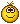 Действующие лица: девушка, молодой человек, мама
У стойки бара сидит девушка. К ней подходит молодой человек.
Молодой человек: Привет, крошка! Скучаешь?ДЕВУШКА: Да, есть немного. МОЛОДОЙ ЧЕЛОВЕК: Может пойдем со мной? Я устрою тебе незабываемый вечер!ДЕВУШКА: Звучит. Но меня в 23-00 дома ждет мама.МОЛОДОЙ ЧЕЛОВЕК: Мама ждет? Брось! Тебе что, 10 лет? Ты и на свидания ходишь с мамой? Ха! 
Неожиданно молодого человека чья-то рука уверенно берет за ухо. Все видят, что это рука женщины в возрасте.
МОЛОДОЙ ЧЕЛОВЕК: Мама? Ты что тут делаешь? МАМА: Это ты что тут делаешь? МОЛОДОЙ ЧЕЛОВЕК: Ну, мам! Я… МАМА: И слышать не хочу! Марш домой! МОЛОДОЙ ЧЕЛОВЕК: (девушке) Крошка, я перезвоню! МАМА: Домой!
1 вед.«Каждому дню рождения соответствует цветок-талисман. Сейчас мы с вами узнаем секреты всех присутствующих. 
Рожденные 1, 10, 19 и 28 имеют талисманом подсолнух. Это храбрые, целеустремленные люди, отличаются любовью к свободе и независимости. Чаще всего у них счастливая жизнь, если они не хитрят и не лукавят. 
2 вед  людей, рожденных 2, 11, 20, 29 числа, талисман — пион. Это надежные, преданные, серьезные люди, но немного упрямые. Им нужно больше уверенности в себе. 
Рожденные 3, 12, 21, 30 имеют своим талисманом разноцветные астры. Это общительные люди, но легкомысленные и меняющие свое мнение по несколько раз на дню. Они не любят подчиняться, а по жизни идут легко. 
1 вед Те, кто родился 4, 13, 22, 31 числа, имеют своим талисманом василек. Это надежные люди, очень любящие общество, гостеприимные и верные в любви и дружбе. Им следует пожелать большей целеустремленности. 
2 вед Лотос — талисман тех, кто родился 5, 14 и 23. Это мечтательные, романтичные люди, любящие сильные ощущения и комфортную жизнь. Им надо быть несколько скромнее и больше полагаться на самих себя. 
1 вед Загадочный мак — цветок тех, кто родился 6, 15, 24. Мак служит талисманом людям проницательным, часто угадывающим мысли других. Они часто разочаровываются в жизни, так как относятся к ней немного по-детски. 
2 вед У нежных, чувствительных, любящих красоту и домашний уют людей талисманом является орхидея. Они родились 7, 16 или 25 числа. Совет для них — больше оптимизма, деловитости и выдержки. 
1 вед Родившиеся 8, 17, 26 имеют своим символом ромашку. Они честны, храбры, но слегка нетерпеливы. Для них главное — работа, а ведь близкие люди хотят хотя бы немножко внимания. 
 2 вед Роза — талисман для тех, кто родился 9, 18 и 27. Это отважные и благородные люди, не прислушивающиеся к другому мнению. Все они сильные личности, как правило, добивающиеся своего».1 вед Конкурс «Самый ловкий» 
Ведущий приглашает четырех участников и просит их одеть шарики. Игроки на скорость должны надеть косыночки на большие воздушные шарики, подвешенные к потолку. 2 вед Конкурс «Закончи анекдот» 
Ведущий зачитывает анекдоты без последней строчки, а все присутствующие гости пытаются эту строчку отгадать (ниже эти строчки приведены в скобках). 

— Что за ресторан! Телятины нет! Отбивных нет! Морепродуктов нет! Принесите мое пальто! 
— (К сожалению, вашего пальто тоже нет!). 

При выходе из ресторана изрядно подвыпивший клиент столкнулся с посетителем в расшитой золотом форме. 
— Швейцар, такси, — распорядился Ходжа. 
— Простите, но я не швейцар, я — адмирал. 
(— Ну, тогда лодку) 


По олимпийской трассе бегут два российских биатлониста. Внезапно один снимает винтовку, сворачивает в кусты и кричит второму: (— Юра, беги, я прикрою!). 
1 вед Конкурс «Живые картины» 
Приглашаются 6—8 человек. Когда они выходят, ведущий объясняет им задания: они делятся на 2 команды и по очереди изображают живые картины. Одна команда — картину И. Репина «Бурлаки на Волге», а другая — «Мишки в лесу» Шишкина. Выигрывает та команда, которая заработает более громкие аплодисменты.2 вед А Сейчас ответе на вопросы Вопросы очень смешные: 
1. Как "мышеловку" написать пятью буквами? (Кошка) 
2. Кто с головой окунается в работу? (Водолаз) 
3. Что такое клевое дело? (Рыбалка) 
4. Кто хватается за соломинку? (Тот, кто пьет коктейль) 
5. По каким полям не пройти, не проехать? (По полям шляпы) 
6. Кто сидит спиной к царю? (Кучер) 
7. Как разделить пять картофелин точно на двоих? (Сделать пюре) 
8. Что общего у рыб и болтунов? (Без конца разевают рот.) 
9. Что можно приготовить, но нельзя съесть? (Уроки) 
10. Название какой реки у тебя во рту? (Десна) 
11. Что имеет голову, но не имеет мозгов? (Лук, чеснок) 
12. Как написать "сухая трава" четырьмя буквами? (Сено) 
13. Какой песок в Оби? (Мокрый)
1 вед Тот, кто весел и здоров, 
          Целый мир обнять готов, 
          Для него теплей и ярче 
          День обычный. 

2 вед Надо с юмором дружить, 
          Веселиться и шутить. 
          Будет все нормально, все в порядке, 
          Все отлично!1 Ведущий: Напомню всем вам, что мы отмечаем праздник 1 апреля. А это значит, мы продолжаем шутить и веселиться. Вчера к нам заходили цыгане и научили очень простому гаданию. Сейчас я вам погадаю. Итак, встаньте те, у кого фамилия начинается с любой гласной буквы. Для них сообщаю: это творческие личности, даже если вы не пишете романы и картины, в душе вы все равно художники и поэты. Не упустите возможности стать знаменитыми. А теперь я обращаюсь к тем, у кого фамилия начинается на буквы «б», «в» «п», «ф». Цыганское гадание говорит, что все вы ценители прекрасного. Если вы до си пор не бывали в Лувре, то обязательно исправьте эту ошибку. А не получится поехать Лувр, попробуйте свои силы в дамском салоне красоты в качестве визажиста-косметолога. У нас есть гости, чьи фамилии начинаются на буквы «г», «к», «д», «т»? О-о, вы все цельные личности, ваш стиль — это пунктуальность и обязательность. Деньги потекут к вам рекой. Но только в том случае, если вы устроитесь на работу в казино. Теперь подошла очередь тех гостей, чьи фамилии начинаются с букв «ж», «з», «ш», «с». Вы цените славу и успех, хотя и скрываете это. Но лучшая для вас специальность — журналист в «желтой» прессе или телеведущий передачи «Неочевидное — вероятное». Те, чьи фамилии начинаются на буквы «л», «м», «н», «р», как правило, любители животных. Срочно поменяйте свою профессию на работу ветеринаром, орнитологом, кинологом, и успех не заставит себя ждать. И, наконец, те, чьи фамилии начинаются с букв «х», «ц», «ч», «щ». Они люди бесстрашные, любящие спорт, правда, больше по телевизору. В душе они каскадеры, хотя по их внешнему виду это почти незаметно. Может быть, такое гадание кому-то не понравилось? Можете написать протест в 5 экземплярах, заверить его в Государственной думе и отнести в набор, только самолично в 12.00 в пятницу, в полнолуние.2 вед Конкурс «Великий актер» 
А сейчас приглашаются  5 участников конкурса. Каждому из вас  дается задание. Один должен изобразить довольную сытую собаку, другой — сердитого кота, третий — охотящегося хищника, четвертый — грустного медведя, пятый — испугавшегося поросенка. Задание можно выполнять, используя мимику, жесты и звуки. Выигрывает тот «артист», которому достанется наибольшее количество аплодисментов.1 вед. Сценка "Папка под мышкой" Вовка: Слушай, я тебе смешную историю расскажу. Я вчера взял папку по мышку и к дяде Юре пошёл, мамка велела.Андрей: Ха-ха-ха! И правда, смешно.Вовка (удивлённо): Да чего смешного? Я ещё и рассказывать не начал.Андрей (хохоча): Папку... под мышку! Хорошо выдумал. Да твой папка под мышку и не поместится, он же не кот!Вовка: Почему «мой папка»? Папка - папина. Ты от смеха правильно говорить разучился, что ли?Андрей: (подмигивая и стуча себя по лбу): А, я догадался! Дедушку - под мышку! Сам неправильно говорит, а ещё учит. Теперь понятно: папка папин - это твой дедушка Коля! А вообще, здорово ты это придумал - смешно и с загадкой!Вова (обиженно): При чём тут мой дедушка Коля? Я тебе совсем другое хотел рассказать. Не дослушал, а смеёшься, говорить мешаешь. Да ещё дедушку моего приплёл, под мышку посадил, сказочник какой нашёлся! Лучше я домой пойду, чем с тобой разговаривать.Андрей (сам себе, оставшись один): И чего он обиделся? Зачем смешные истории рассказывать, если и посмеяться нельзя?2 вед. Следующий конкурс - пословицы на тему "Смех-шутка-веселье". 
Я начну, а вы продолжайте. 
Кто в радости живет, того... (кручина неймет). 
Есть нечего, да жить ... (весело). 
Радость не вечна, печаль ... (не бесконечна). 
Мешай дело с бездельем, проводи время... (с весельем). 
Шутку шутить, ... (всех веселить). 
Кто людей веселит, ...(за того весь свет стоит). 
Боярин шуту рад,... (да с ним не ходит в ряд). 
Кто весел, а кто и нос ... (повесил). 
Горько плачет, а вприсядку ... (пляшет). 
За шутку не сердись, а в обиду ... (не давайся). 
Сердце веселится, а лицо ... (цветет). 
Красивый на грех, а дурной ... (на смех).1 вед. В конце нашего вечера я предлагаю всем поиграть в игру "Хорошее настроение". Начиная с соседа справа, по цепочке говорим комплимент, обязательно с улыбкой, а особо веселые могут скорчить привлекательные рожицы. 2 вед. Шутили, играли и нас согревали 
          Улыбки и блеск ваших глаз. 
          Запомните этот веселый День смеха, 
          И мы не забудем о вас.